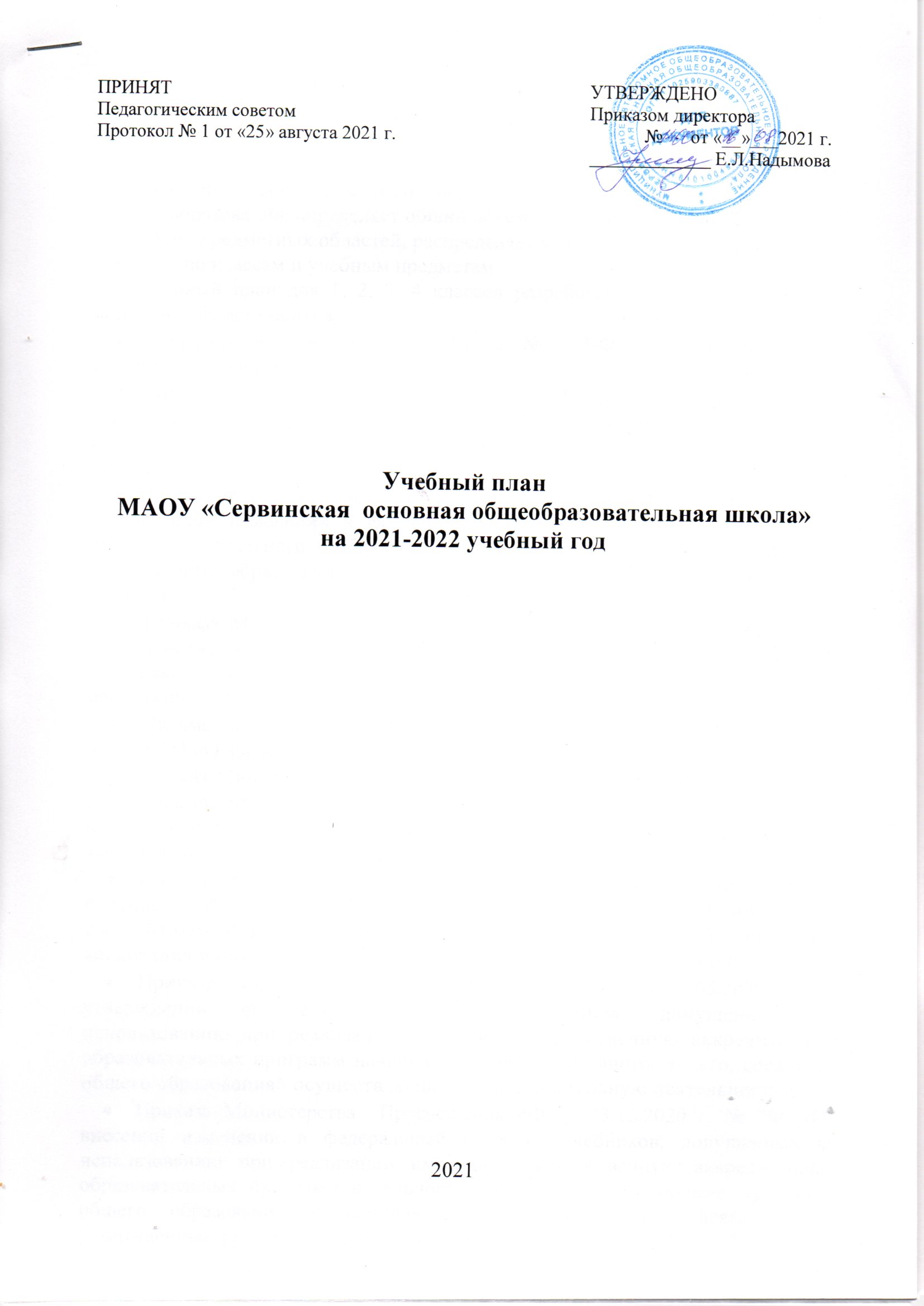 ПРИНЯТ								УТВЕРЖДЕНОПедагогическим советом						Приказом директораПротокол № 1 от «25» августа 2021 г.					№      от «__»___2021 г.									_____________ Е.Л.НадымоваУчебный планМАОУ «Сервинская  основная общеобразовательная школа» на 2021-2022 учебный год2021Пояснительная запискак учебному плану для 1, 2, 3, 4 классов на 2021-2022 учебный годУчебный план 1, 2, 3, 4 классов обеспечивает реализацию требований Федерального государственного образовательного стандарта начального общего образования, определяет общий объем нагрузки обучающихся, состав и структуру  предметных областей, распределяет учебное время, отводимое на их освоение по классам и учебным предметам.Учебный план для 1, 2, 3, 4 классов разработан на основе следующих нормативных документов:Федерального закона от 29.12.2012 № 273-ФЗ «Об образовании в Российской Федерации»;Приказ Министерства образования и науки РФ от 06.10.2009г. № 373 «Об утверждении и введении в действие федерального государственного образовательного стандарта начального общего образования» (в ред. от 18.12.2012);Приказа Министерства образования и науки РФ от 31.12.2015 г. № 1576 «О внесении изменений в федеральный государственный образовательный стандарт начального общего образования, утвержденный приказом Министерства образования и науки Российской Федерации от 06 октября 2009 г. № 373;Приказа Министерства образования и науки РФ от 09.03.2004 № 1312 «Об утверждении базисного плана и примерных учебных планов для образовательных учреждений РФ, реализующих программы общего образования» (в ред. от 01.02.2012);Письма Министерства образования и науки России от 09.02.2012 г. № МД-102/03 «О введении курса ОРКСЭ с 1 сентября 2012 г.»;Приказ Министерства образования и науки РФ от 28 декабря 2010 г. № 2106, зарегистрирован Минюстом России 02 февраля 2011 г., рег. № 19676 «Федеральные требования к образовательным учреждениям в части охраны здоровья обучающихся, воспитанников»;Постановления Главного государственного санитарного врача Российской Федерации от 28 сентября 2020 № 28 «Об утверждении СанПиН  2.4.2.3648-20 «Санитарно-эпидемиологические требования к организациям воспитания и обучения, отдыха и оздоровления детей и молодежи»;Приказа Министерства Просвещения РФ № 254 от 20.05.2020г. «Об утверждении федерального перечня учебников, допущенных к использованию при реализации имеющих государственную аккредитацию образовательных программ начального общего, основного общего, среднего общего образования6 осуществляющими образовательную деятельность»;Приказа Министерства  Просвещения РФ от 23.12.2020 г. № 766 «О внесении изменений в федеральный перечень учебников, допущенных к использованию при реализации имеющих государственную аккредитацию образовательных программ начального общего, основного общего, среднего общего образования, осуществляющими образовательную деятельность, утвержденный приказом Министерства образования и науки РФ от 20.05.2020 г. № 254»;Устава МАОУ «Сервинская основная общеобразовательная школа».	Учебный план 1-4-х классов сформирован с целью реализации основной образовательной программы начального общего образования МАОУ «Сервинская ООШ», разработанной в соответствии с требованиями федерального государственного образовательного стандарта начального общего образования нового поколения.Учебный план составлен с целью дальнейшего совершенствования образовательного процесса, повышения результативности обучения детей, обеспечения вариативности образовательного процесса, сохранения единого образовательного пространства, а также выполнения гигиенических требований к условиям обучения школьников и сохранения их здоровья. Цель: развитие личности школьника, овладение им основными компонентами учебной деятельности, формирование готовности к самообразованию. Задачи: - формирование универсальных учебных действий как основы учебной деятельности школьника; - содействие развитию творческих и индивидуальных способностей младших школьников; - воспитание позитивного отношения к себе и окружающему миру.	Учебный план состоит из двух частей: обязательной части и части, формируемой участниками образовательного процесса. Обязательная часть основной образовательной программы начального общего образования  (как  и  входящего  в  нее  учебного  плана)  составляет  80%,  а  часть, формируемая участниками образовательного процесса, – 20% от общего объема (в 1 классе  в  соответствии  с  санитарно–гигиеническими  требованиями  эта  часть отсутствует).	Начальное общее образование реализуется по модели четырехлетней начальной школы, по программе «Школа России», способствующей реализации нового стандарта. Особенностью данной образовательной системы является ее направленность на формирование основных компонентов учебной деятельности. Также обеспечивает воспитание, развитие обучающихся, и овладение ими чтением, письмом, счетом, основными навыками учебной деятельности, элементами теоретического мышления, простейшими навыками самоконтроля, культурой поведения и речи, основами личной гигиены и здорового образа жизни.Данные задачи начального обучения реализуются через предметные области:В 2021-2022 учебном году в школе укомплектованы 8 классов на I уровне обучения. Сроки освоения образовательной программы начального общего образования – четыре года. Учебный план рассчитан на 33 учебные недели в 1 классе в режиме пятидневной рабочей недели и 34 учебных недель во 2 - 4 классах, в режиме  пятидневной рабочей недели. Недельная нагрузка обучающихся соответствует нормам, определёнными СанПиН  2.4.2.3648-20 и составляет: в 1 классе 21 час, во 2-4 классах по 23 часа.Продолжительность каникул в течение учебного года составляет не менее 30 календарных дней, летом – не менее 8 недель, предусмотрены дополнительные каникулы  для 1 класса. В 1 классе в оздоровительных целях и для облегчения процесса адаптации детей к требованиям общеобразовательного учреждения применяется «ступенчатый» метод постепенного наращивания учебной нагрузки: в сентябре, октябре – 3 урока по 35 минут каждый; со второй четверти – 4 урока по 35 минут каждый, II полугодие – 4 урока по 45 минут каждый. Начало занятий в 8.30. утра. Продолжительность уроков во 2-4 классах 45 минут. Продолжительность перемен между уроками составляет 10 минут, организуются две большие перемены по 20 минут каждая. Формы промежуточной аттестации обучающихся 2-4 классов.Формы промежуточной аттестации обучающихся по классам и предметам установлены в соответствии с действующим Положением о формах, периодичности, порядке текущего контроля успеваемости и промежуточной аттестации обучающихся. Срок проведения промежуточной аттестации: с 15.05.2022 г. по 28.05.2022 г. Срок повторной промежуточной аттестации устанавливается с 15 по 26 октября и  с 10 по 20 декабря.Учебный план 1-4 классов дополнен планом внеурочной деятельности. Пояснительная записка по внеурочной деятельностиУчебный план начального общего образования и план внеурочной деятельности являются основными организационными механизмами реализации основной образовательной программы начального общего образования.План внеурочной деятельности МАОУ «Сервинская основная общеобразовательная школа» разработан в соответствии со следующими нормативно-правовыми документами:- Федеральный закон Российской Федерации от 29 декабря . N 273-ФЗ "Об образовании в Российской Федерации"- Постановления Главного государственного санитарного врача Российской Федерации от 28 сентября 2020 № 28 «Об утверждении СанПиН  2.4.2.3648-20 «Санитарно-эпидемиологические требования к организациям воспитания и обучения, отдыха и оздоровления детей и молодежи»;Внеурочная деятельность является составной частью учебно-воспитательного процесса и одной из форм организации свободного времени обучающихся. Внеурочная деятельность понимается преимущественно как деятельность, организуемая во внеурочное время для удовлетворения потребностей обучающихся в  содержательном досуге, их участии в самоуправлении и общественно- полезной деятельности.Цель внеурочной деятельности: создание условий для  проявления и развития ребенком своих интересов на основе свободного выбора, постижения духовно-нравственных ценностей и  культурных традиций.Принципы организации внеурочной деятельности:- соответствие возрастным особенностям обучающихся, преемственность с технологиями учебной деятельности;- опора на традиции и положительный опыт организации внеурочной деятельности в школе;- опора на ценности воспитательной системы школы;- свободный выбор на основе личных интересов и склонностей ребенка. План внеурочной деятельности структурирован в соответствии с основными  направлениями  внеурочной деятельности: спортивно-оздоровительное, духовно-нравственное, социальное, общеинтеллектуальное, общекультурное.Содержание программ внеучебной деятельности  определяется таким образом, что   вместе с программами по обязательным предметам они обеспечивают  достижение всех образовательных целей.  Главное при этом — осуществить взаимосвязь и преемственность общего и дополнительного образования как механизма обеспечения полноты и цельности образования. Каждый вид внеурочной деятельности: творческой, познавательной, спортивной, трудовой, игровой обогащает опыт коллективного взаимодействия школьников. Часы, отводимые на внеурочную деятельность, используются по желанию школьников и направлены на реализацию различных форм её организации, отличных от урочной системы обучения. Занятия проводятся в форме экскурсий, кружков, секций, конференций, диспутов, викторин, КВН, олимпиад, соревнований,  поисковых и научных исследований.Программа внеурочной деятельности формируется по согласованию с родителями обучающихся индивидуально для каждого ребенка.Учебный планвнеурочной деятельности 1-4 классов на 2021-2022 учебный годПояснительная запискак учебному плану для 5, 6, 7, 8, 9 классов (Вариант 4)на 2021 - 2022 учебный годУчебный план для 5, 6, 7, 8, 9 классов составлен на основе:- Федерального закона от 29.12.2012 г. № 273-ФЗ «Об образовании в Российской Федерации» (в действующей редакции);- Федерального государственного образовательного стандарта основного общего образования, утвержденного Приказом Министерства образования и науки РФ от 17.12.2010 г. № 1897;- Приказа Министерства образования и науки РФ от 31 декабря 2015 года № 1577 «О внесении изменений в федеральный государственный образовательный стандарт основного общего образования, утвержденный приказом Минобрнауки РФ от 17.12.2010 г. № 1897»;          - Приказа Министерства образования и науки РФ от 28 декабря 2010 г. №      2106, зарегистрирован Минюстом России 02 февраля 2011 г., рег. № 19676    «Федеральные требования к образовательным учреждениям в части охраны здоровья обучающихся, воспитанников»;- Письма Министерства образования и науки России от 12 мая 2011 года № 03-296 «Об организации внеурочной деятельности при введении федерального образовательного стандарта общего образования»;- Постановления Главного государственного санитарного врача Российской Федерации от 28 сентября 2020 № 28 «Об утверждении СанПиН  2.4.2.3648-20 «Санитарно-эпидемиологические требования к организациям воспитания и обучения, отдыха и оздоровления детей и молодежи»;- Приказа Министерства Просвещения РФ № 254 от 20.05.2020г. «Об утверждении федерального перечня учебников, допущенных к использованию при реализации имеющих государственную аккредитацию образовательных программ начального общего, основного общего, среднего общего образования6 осуществляющими образовательную деятельность»;- Приказа Министерства  Просвещения РФ от 23.12.2020 г. № 766 «О внесении изменений в федеральный перечень учебников, допущенных к использованию при реализации имеющих государственную аккредитацию образовательных программ начального общего, основного общего, среднего общего образования, осуществляющими образовательную деятельность, утвержденный приказом Министерства образования и науки РФ от 20.05.2020 г. № 254»; - Основной образовательной  программы основного общего образования;- Устава МАОУ «Сервинская основная общеобразовательная школа».Учебный план составлен с целью дальнейшего совершенствования образовательного процесса, повышения результативности обучения детей, обеспечения вариативности образовательного процесса, сохранения единого образовательного пространства, а также выполнения гигиенических требований к условиям обучения школьников и сохранению их здоровья. Учебный план школы направлен на решение следующих задач: - выполнение федерального компонента государственного стандарта общего образования; - осуществление индивидуального подхода к учащимся, создание адаптивной образовательной среды; - содействие развитию творческих способностей обучающихся. Учебный план основного общего образования включает в себя обязательную часть и часть, формируемую участниками образовательного процесса.Обязательная часть учебного плана определяет состав учебных предметов обязательных предметных областей и учебное время, отводимое на их изучение по классам (годам) обучения. Обязательная часть основного общего образования в 5-6-7-8-9 классах обеспечивается в полном объёме. Уроки технологии в 5-8 классах делятся на подгруппы для девочек и мальчиков, а уроки  английского языка в  6а, 7, 9 классах делятся на подгруппы, так как наполняемость классов более 20 человек. В 2021-2022 учебном году ФГОС ООО реализуется в 5, 6, 8 – 2 класса- комплекта, а в 7, 9 классах укомплектованы по одному классу. Сроки освоения образовательной программы основного общего образования – пять лет. Учебный план рассчитан на 34 недели в режиме пятидневной рабочей недели. Недельная нагрузка обучающихся соответствует нормам, определёнными СанПиН 2.4.2.3648-20  и составляет: в 5-ых классах  29 часов, в 6 классе 30 часов, в 7-ых классах 32 часа, в 8 классе 33 часа, в 9 классе 33 часа.Продолжительность каникул в течение учебного года составляет не менее 30 календарных дней, летом – не менее 8 недель. Обучение организовано в 1 смену для 5а, 5б, 6а, 6б, 9 классов; во 2-ую смену для 7, 8а, 8бНачало занятий в 8.30 ч.  Продолжительность уроков 45 минут. Продолжительность перемен между уроками составляет 10 минут, организуются две большие перемены по 20 минут каждая. Формы промежуточной аттестации обучающихся 5 -9 классов. Формы промежуточной аттестации обучающихся по классам и предметам установлены в соответствии с действующим Положением о формах, периодичности, порядке текущего контроля успеваемости и промежуточной аттестации обучающихся. Срок проведения промежуточной аттестации: с 15.05.2025 г. по 31.05.2022 г. Срок повторной промежуточной аттестации устанавливается с 15 по 26 октября и  с 10 по 20 декабря.Учебный план 5-9 классов дополнен планом внеурочной деятельности. Учебный план для 5, 6,7,8,9 классов МАОУ «Сервинская ООШ» на 2021 – 2022 учебный год 5-дневная учебная неделяПояснительная записка по внеурочной деятельностиВнеурочная деятельность организуется в целях формирования единого образовательного пространства школы для повышения качества образования и реализации процесса становления личности младшего школьника в разнообразных развивающих средах. Внеурочная деятельность является равноправным, взаимодополняющим компонентом базового образования.План внеурочной деятельности МАОУ «Сервинская основная общеобразовательная школа» разработан в соответствии со следующими нормативно-правовыми документами:- Федеральный закон Российской Федерации от 29 декабря . N 273-ФЗ "Об образовании в Российской Федерации"- Постановления Главного государственного санитарного врача Российской Федерации от 28 сентября 2020 № 28 «Об утверждении СанПиН  2.4.2.3648-20 «Санитарно-эпидемиологические требования к организациям воспитания и обучения, отдыха и оздоровления детей и молодежи»;В соответствии с Программой воспитания школы внеурочная деятельность организована по направлениям:Спортивно-оздоровительное;Общекультурное;Социальное;Общеинтеллектуальное;Духовно-нравственное.Программа внеурочной деятельности формируется по согласованию с родителями обучающихся индивидуально для каждого ребенка.                                                       Учебный планвнеурочной деятельности 5-9 классов на 2021-2022 учебный годПРИНЯТ								УТВЕРЖДЕНОПедагогическим советом						Приказом директораПротокол №___ от ________г.					№___ от ________г.									_____________ Е.Л.НадымоваУчебный план МАОУ «Сервинская основная общеобразовательная школа»индивидуальное обучение обучающегося 6 класса Устюжанцева Андрея Александровичана 2021-2022 учебный год2021Пояснительная записка к учебному плану обучения на дому обучающегося 6 классаУстюжанцева Андрея АлександровичаУчебный план составлен в соответствии с Федеральным законом от 29.12.2012 г. № 273-ФЗ «Об образовании в Российской Федерации», с Федеральным законом от 24.11.1995 г. № 181-ФЗ «О социальной защите инвалидов в Российской Федерации», с приказом Министерства образования и науки Пермского края от 18 июля 2014 г. № СЭД-26-01-04-627 «Об утверждении Порядка регламентации и оформления отношений государственной и муниципальной образовательной организации и родителей (законных представителей) обучающихся, нуждающихся в длительном лечении, а также детей-инвалидов в части организации обучения на дому».Устюжанцев Андрей Александрович по состоянию здоровья согласно заключения ПМПК № 2  от 17.03.2016 г. обучается на дому по АООП. С учетом состояния обучающегося и согласия родителей обучение проводится по предметам: русский язык, чтение, математика, природоведение, география, мир истории, основы социальной жизни, профильный труд, физическая культура.Формы промежуточной аттестации.Формы промежуточной аттестации обучающегося по предметам установлены в соответствии с действующим Положением о формах, периодичности, порядке текущего контроля успеваемости и промежуточной аттестации обучающихся. Срок проведения промежуточной аттестации: с 15.05.2022 г. по 31.05.2022г.ПРИНЯТ								УТВЕРЖДЕНОПедагогическим советом						Приказом директораПротокол №___ от ________г.					№___ от ________г.									_____________ Е.Л.НадымоваУчебный планМАОУ «Сервинская основная общеобразовательная школа»                    индивидуальное обучение обучающегося 6 года обученияКлимова Михаила Сергеевичана 2021-2022 учебный год2021Учебный планиндивидуальное обучение обучающегося 6 года обученияКлимова Михаила СергеевичаПояснительная записка к учебному плануобучения на дому обучающегося 6 года обучения                                              Климова Михаила СергеевичаУчебный план составлен в соответствии с Федеральным законом от 29.12.2012 г. № 273-ФЗ «Об образовании в Российской Федерации», с Федеральным законом от 24.11.1995 г. № 181-ФЗ «О социальной защите инвалидов в Российской Федерации», с приказом Министерства образования и науки Пермского края от 18 июля 2014 г. № СЭД-26-01-04-627 «Об утверждении Порядка регламентации и оформления отношений государственной и муниципальной образовательной организации и родителей (законных представителей) обучающихся, нуждающихся в длительном лечении, а также детей-инвалидов в части организации обучения на дому».Климов Михаил Сергеевич по состоянию здоровья согласно заключения ТПМПК № 67 от 22.09.2016 г. обучается на дому по АООП. С учетом состояния обучающегося и согласия родителей обучение проводится по предметам: сенсорное развитие 1ч., коррекционно-развивающие занятия – 1 час адаптивная физкультура 2 часФормы промежуточной аттестации.Формы промежуточной аттестации обучающегося по предметам установлены в соответствии с действующим Положением о формах, периодичности, порядке текущего контроля успеваемости и промежуточной аттестации обучающихся. Срок проведения промежуточной аттестации: с 15.05.2022 г. по 31.05.2022г.ПРИНЯТ								УТВЕРЖДЕНОПедагогическим советом						Приказом директораПротокол №___ от ________г.					№___ от ________г.									_____________ Е.Л.НадымоваУчебный план МАОУ «Сервинская основная общеобразовательная школа»обучение обучающейся 7 класса Багаевой Ангелины Петровнына 2021-2022 учебный год2021Пояснительная записка к учебному плану обучения обучающейся 7 классаБагаевой Ангелины ПетровныУчебный план составлен в соответствии с Федеральным законом от 29.12.2012 г. № 273-ФЗ «Об образовании в Российской Федерации», с примерной адаптированной основной общеобразовательной программой образования обучающихся с умственной отсталостью (интеллектуальными нарушениями) от 22 декабря  2015 г. № 4/15.Багаева Ангелина Петровна  по состоянию здоровья согласно заключения ПМПК № 74  от 22.05.2018 г. обучается АООП для обучающихся с легкой УО, 1 вариант. С учетом состояния обучающейся и согласия опекуна обучение проводится по предметам: русский язык, чтение, математика, биология, география, история отечества, основы социальной жизни,  профильный труд, физическая культура.Формы промежуточной аттестации.Формы промежуточной аттестации обучающегося по предметам установлены в соответствии с действующим Положением о формах, периодичности, порядке текущего контроля успеваемости и промежуточной аттестации обучающихся. Срок проведения промежуточной аттестации: с 15.05.2022 г. по 31.05.2022г.ПРИНЯТ								УТВЕРЖДЕНОПедагогическим советом						Приказом директораПротокол №___ от ________г.					№___ от ________г.									_____________ Е.Л.НадымоваУчебный план МАОУ «Сервинская основная общеобразовательная школа»обучение обучающейся 1 классаКанюковой Екатерины Леонидовны на 2021-2022 учебный год2021Пояснительная записка к учебному плану обучения обучающейся 2 года обученияКанюковой Екатерины ЛеонидовныУчебный план составлен в соответствии с Федеральным законом от 29.12.2012 г. № 273-ФЗ «Об образовании в Российской Федерации», с примерной адаптированной основной общеобразовательной программой образования обучающихся с умственной отсталостью (интеллектуальными нарушениями) от 22 декабря  2015 г. № 4/15.Канюкова Екатерина  по состоянию здоровья согласно заключения ПМПК № 55  от 28.05.2021 года обучается АООП для обучающихся УО, 2 вариант (СИПР). С учетом состояния обучающейся и согласия родителя обучение проводится по предметам: речь и альтернативная коммуникация, математические представления, окружающий природный мир, человек, окружающий социальный мир, музыка и движение, изобразительная деятельность, адаптивная физкультура.Формы промежуточной аттестации.Формы промежуточной аттестации обучающегося по предметам установлены в соответствии с действующим Положением о формах, периодичности, порядке текущего контроля успеваемости и промежуточной аттестации обучающихся. Срок проведения промежуточной аттестации: с 15.05.2022 г. по 31.05.2022г.Учебный планиндивидуальное обучение обучающегося 3 года обученияСыстерова Никиты МатвеевичаПояснительная записка к учебному плануобучения на дому обучающегося 2 года обучения                                              Сыстерова Никиты МатвеевичаУчебный план составлен в соответствии с Федеральным законом от 29.12.2012 г. № 273-ФЗ «Об образовании в Российской Федерации», с Федеральным законом от 24.11.1995 г. № 181-ФЗ «О социальной защите инвалидов в Российской Федерации», с приказом Министерства образования и науки Пермского края от 18 июля 2014 г. № СЭД-26-01-04-627 «Об утверждении Порядка регламентации и оформления отношений государственной и муниципальной образовательной организации и родителей (законных представителей) обучающихся, нуждающихся в длительном лечении, а также детей-инвалидов в части организации обучения на дому».Сыстеров Никита по состоянию здоровья согласно заключения ТПМПК № 140 от 15.08.2019 г. обучается на дому по АООП. С учетом состояния обучающегося и согласия родителей обучение проводится по предметам: сенсорное развитие 1ч., коррекционно-развивающие занятия – 1 час адаптивная физкультура 2 часФормы промежуточной аттестации.Формы промежуточной аттестации обучающегося по предметам установлены в соответствии с действующим Положением о формах, периодичности, порядке текущего контроля успеваемости и промежуточной аттестации обучающихся. Срок проведения промежуточной аттестации: с 15.05.2022 г. по 31.05.2022г.Учебный планиндивидуальное обучение обучающегося 3 года обученияЯркова Вячеслава СергеевичаПояснительная записка к учебному плануобучения на дому обучающегося 2 года обученияЯркова Вячеслава СергеевичаУчебный план составлен в соответствии с Федеральным законом от 29.12.2012 г. № 273-ФЗ «Об образовании в Российской Федерации», с Федеральным законом от 24.11.1995 г. № 181-ФЗ «О социальной защите инвалидов в Российской Федерации», с приказом Министерства образования и науки Пермского края от 18 июля 2014 г. № СЭД-26-01-04-627 «Об утверждении Порядка регламентации и оформления отношений государственной и муниципальной образовательной организации и родителей (законных представителей) обучающихся, нуждающихся в длительном лечении, а также детей-инвалидов в части организации обучения на дому».Сыстеров Никита по состоянию здоровья согласно заключения ТПМПК № 139 от 15.08.2019 г. обучается на дому по АООП. С учетом состояния обучающегося и согласия родителей обучение проводится по предметам: сенсорное развитие 1ч., коррекционно-развивающие занятия – 1 час адаптивная физкультура 2 часФормы промежуточной аттестации.Формы промежуточной аттестации обучающегося по предметам установлены в соответствии с действующим Положением о формах, периодичности, порядке текущего контроля успеваемости и промежуточной аттестации обучающихся. Срок проведения промежуточной аттестации: с 15.05.2022 г. по 31.05.2022г.ПРИНЯТ								УТВЕРЖДЕНОПедагогическим советом						Приказом директораПротокол №___ от ________г.					№___ от ________г.									_____________ Е.Л.НадымоваУчебный план МАОУ «Сервинская основная общеобразовательная школа»обучение обучающегося 4 классаВаськина Максима Алексеевичана 2021-2022 учебный год2021Пояснительная записка к учебному плану обучения обучающегося 4 классаВаськина Максима АлексеевичаУчебный план составлен в соответствии с Федеральным законом от 29.12.2012 г. № 273-ФЗ «Об образовании в Российской Федерации», с примерной адаптированной основной общеобразовательной программой образования обучающихся с умственной отсталостью (интеллектуальными нарушениями) от 22 декабря  2015 г. № 4/15.Васькин Максим  по состоянию здоровья согласно заключения ПМПК № 127  от 15.08.2019г. обучается АООП для обучающихся с легкой УО, 1 вариант. С учетом состояния обучающейся и согласия родителей обучение проводится по предметам: русский язык, чтение, речевая практика, математика, мир природы и человека,  музыка, изо, ручной труд, физическая культура.Формы промежуточной аттестации.Формы промежуточной аттестации обучающегося по предметам установлены в соответствии с действующим Положением о формах, периодичности, порядке текущего контроля успеваемости и промежуточной аттестации обучающихся. Срок проведения промежуточной аттестации: с 15.05.2022 г. по 31.05.2022г.ПРИНЯТ								УТВЕРЖДЕНОПедагогическим советом						Приказом директораПротокол №___ от ________г.					№___ от ________г.									_____________ Е.Л.НадымоваУчебный план МАОУ «Сервинская основная общеобразовательная школа»обучение обучающегося 3 классаВаськина Дмитрия Алексеевичана 2021-2022 учебный год2021Пояснительная записка к учебному плану обучения обучающегося 3 классаВаськина Дмитрия АлексеевичаУчебный план составлен в соответствии с Федеральным законом от 29.12.2012 г. № 273-ФЗ «Об образовании в Российской Федерации», с примерной адаптированной основной общеобразовательной программой образования обучающихся с умственной отсталостью (интеллектуальными нарушениями) от 22 декабря  2015 г. № 4/15.Васькин Дмитрий  по состоянию здоровья согласно заключения ПМПК № 74  от 04.06.2021г. обучается АООП для обучающихся с легкой УО, 1 вариант. С учетом состояния обучающейся и согласия родителей обучение проводится по предметам: русский язык, чтение, речевая практика, математика, мир природы и человека,  музыка, изо, ручной труд, физическая культура.Формы промежуточной аттестации.Формы промежуточной аттестации обучающегося по предметам установлены в соответствии с действующим Положением о формах, периодичности, порядке текущего контроля успеваемости и промежуточной аттестации обучающихся. Срок проведения промежуточной аттестации: с 15.05.2022 г. по 31.05.2022г.ПРИНЯТ								УТВЕРЖДЕНОПедагогическим советом						Приказом директораПротокол №___ от ________г.					№___ от ________г.									_____________ Е.Л.НадымоваУчебный план МАОУ «Сервинская основная общеобразовательная школа»обучение обучающейся 3 классаПоповой Софьи Андреевнына 2021-2022 учебный год2021Пояснительная записка к учебному плану обучения обучающейся 3 классаПоповой Софьи АндреевныУчебный план составлен в соответствии с Федеральным законом от 29.12.2012 г. № 273-ФЗ «Об образовании в Российской Федерации», с примерной адаптированной основной общеобразовательной программой образования обучающихся с умственной отсталостью (интеллектуальными нарушениями) от 22 декабря  2015 г. № 4/15.Попова Софья  по состоянию здоровья согласно заключения ПМПК № 103  от 28.12.2020г. обучается АООП для обучающихся с легкой УО, 1 вариант. С учетом состояния обучающейся и согласия родителей обучение проводится по предметам: русский язык, чтение, речевая практика, математика, мир природы и человека,  музыка, изо, ручной труд, физическая культура.Формы промежуточной аттестации.Формы промежуточной аттестации обучающегося по предметам установлены в соответствии с действующим Положением о формах, периодичности, порядке текущего контроля успеваемости и промежуточной аттестации обучающихся. Срок проведения промежуточной аттестации: с 15.05.2022 г. по 31.05.2022г.ПРИНЯТ								УТВЕРЖДЕНОПедагогическим советом						Приказом директораПротокол №___ от ________г.					№___ от ________г.									_____________ Е.Л.НадымоваУчебный план МАОУ «Сервинская основная общеобразовательная школа»обучение обучающегося 2 классаМеханошина Дмитрия Николаевичана 2021-2022 учебный год2021Пояснительная записка к учебному плану обучения обучающегося 2 классаМеханошина Дмитрия НиколаевичаУчебный план составлен в соответствии с Федеральным законом от 29.12.2012 г. № 273-ФЗ «Об образовании в Российской Федерации», с примерной адаптированной основной общеобразовательной программой образования обучающихся с умственной отсталостью (интеллектуальными нарушениями) от 22 декабря  2015 г. № 4/15.Механошин Дмитрий по состоянию здоровья согласно заключения ПМПК № 101  от 28.12.2020г. обучается АООП для обучающихся с легкой УО, 1 вариант. С учетом состояния обучающейся и согласия родителей обучение проводится по предметам: русский язык, чтение, речевая практика, математика, мир природы и человека,  музыка, изо, ручной труд, физическая культура.Формы промежуточной аттестации.Формы промежуточной аттестации обучающегося по предметам установлены в соответствии с действующим Положением о формах, периодичности, порядке текущего контроля успеваемости и промежуточной аттестации обучающихся. Срок проведения промежуточной аттестации: с 15.05.2022 г. по 31.05.2022г.ПРИНЯТ								УТВЕРЖДЕНОПедагогическим советом						Приказом директораПротокол №___ от ________г.					№___ от ________г.									_____________ Е.Л.НадымоваУчебный план МАОУ «Сервинская основная общеобразовательная школа»обучение обучающейся 1 классаРадостевой Анжелы Михайловнына 2021-2022 учебный год2021Пояснительная записка к учебному плану обучения обучающейся 1 классаРадостевой Анжелы МихайловныУчебный план составлен в соответствии с Федеральным законом от 29.12.2012 г. № 273-ФЗ «Об образовании в Российской Федерации», с примерной адаптированной основной общеобразовательной программой образования обучающихся с умственной отсталостью (интеллектуальными нарушениями) от 22 декабря  2015 г. № 4/15.Радостева Анжела  по состоянию здоровья согласно заключения ПМПК № 4  от 31.03.2021 года обучается АООП для обучающихся с легкой УО, 1 вариант. С учетом состояния обучающейся и согласия родителя обучение проводится по предметам: русский язык, чтение, речевая практика, математика, мир природы и человека ,  музыка, изо, ручной труд, физическая культура.Формы промежуточной аттестации.Формы промежуточной аттестации обучающегося по предметам установлены в соответствии с действующим Положением о формах, периодичности, порядке текущего контроля успеваемости и промежуточной аттестации обучающихся. Срок проведения промежуточной аттестации: с 15.05.2022 г. по 31.05.2022г.ПРИНЯТ								УТВЕРЖДЕНОПедагогическим советом						Приказом директораПротокол №___ от ________г.					№___ от ________г.									_____________ Е.Л.НадымоваУчебный план МАОУ «Сервинская основная общеобразовательная школа»обучение обучающегося 2 классаЧетина Леонида Витальевичана 2021-2022 учебный год2021Пояснительная записка к учебному плану обучения обучающегося 2 классаЧетина Леонида ВитальевичаУчебный план составлен в соответствии с Федеральным законом от 29.12.2012 г. № 273-ФЗ «Об образовании в Российской Федерации», с примерной адаптированной основной общеобразовательной программой образования обучающихся с умственной отсталостью (интеллектуальными нарушениями) от 22 декабря  2015 г. № 4/15.Четин Леонид по состоянию здоровья согласно заключения ПМПК № 3  от 31.03.2021г. обучается АООП для обучающихся с легкой УО, 1 вариант. С учетом состояния обучающейся и согласия родителей обучение проводится по предметам: русский язык, чтение, речевая практика, математика, мир природы и человека,  музыка, изо, ручной труд, физическая культура.Формы промежуточной аттестации.Формы промежуточной аттестации обучающегося по предметам установлены в соответствии с действующим Положением о формах, периодичности, порядке текущего контроля успеваемости и промежуточной аттестации обучающихся. Срок проведения промежуточной аттестации: с 15.05.2022 г. по 31.05.2022г.ПРИНЯТ								УТВЕРЖДЕНОПедагогическим советом						Приказом директораПротокол №___ от ________г.					№___ от ________г.									_____________ Е.Л.НадымоваУчебный план МАОУ «Сервинская основная общеобразовательная школа»обучение обучающегося 4 классаБагаевой Ульяны Петровнына 2021-2022 учебный год2021Пояснительная записка к учебному плану обучения обучающегося 4 классаБагаевой Ульяны ПетровныУчебный план составлен в соответствии с Федеральным законом от 29.12.2012 г. № 273-ФЗ «Об образовании в Российской Федерации», с примерной адаптированной основной общеобразовательной программой образования обучающихся с умственной отсталостью (интеллектуальными нарушениями) от 22 декабря  2015 г. № 4/15.Багаева Уьяна  по состоянию здоровья согласно заключения ПМПК № 7  от 31.03.2021г. обучается АООП для обучающихся с легкой УО, 1 вариант. С учетом состояния обучающейся и согласия родителей обучение проводится по предметам: русский язык, чтение, речевая практика, математика, мир природы и человека,  музыка, изо, ручной труд, физическая культура.Формы промежуточной аттестации.Формы промежуточной аттестации обучающегося по предметам установлены в соответствии с действующим Положением о формах, периодичности, порядке текущего контроля успеваемости и промежуточной аттестации обучающихся. Срок проведения промежуточной аттестации: с 15.05.2022 г. по 31.05.2022г.Предметные областиОсновные задачи реализации содержанияРусский язык и литературное чтениеФормирование первоначальных представлений о русском языке как государственном языке Российской Федерации, как средстве общения людей разных национальностей в России и за рубежом. Развитие диалогической и монологической устной и письменной речи, коммуникативных умений, нравственных и эстетических чувств, способностей к творческой деятельностиРодной язык и литературное чтение на родном языкеФормирование первоначальных представлений о единстве и многообразии языкового и культурного пространства России, о языке как основе национального самосознания. Развитие диалогической и монологической устной и письменной речи на родном языке, коммуникативных умений, нравственных и эстетических чувств, способностей к творческой деятельности на родном языкеИностранный языкФормирование дружелюбного отношения и толерантности к носителям другого языка на основе знакомства с жизнью своих сверстников в других странах, с детским фольклором и доступными образцами детской художественной литературы, формирование начальных навыков общения в устной и письменной форме с носителями иностранного языка, коммуникативных умений, нравственных и эстетических чувств, способностей к творческой деятельности на иностранном языкеМатематика и информатика Развитие математической речи, логического и алгоритмического мышления, воображения, обеспечение первоначальных представлений о компьютерной грамотностиОбществознание и естествознание (Окружающий мир)Формирование уважительного отношения к семье, населенному пункту, региону, России, истории, культуре, природе нашей страны, ее современной жизни. Осознание ценности, целостности и многообразия окружающего мира, своего места в нем. Формирование модели безопасного поведения в условиях повседневной жизни и в различных опасных и чрезвычайных ситуациях. Формирование психологической культуры и компетенции для обеспечения эффективного и безопасного взаимодействия в социумеОсновы религиозных культур и светской этикиВоспитание способности к духовному развитию, нравственному самосовершенствованию. Формирование первоначальных представлений о светской этике, об отечественных традиционных религиях, их роли в культуре, истории и современности РоссииИскусствоРазвитие способностей к художественно-образному, эмоционально-ценностному восприятию произведений изобразительного и музыкального искусства, выражению в творческих работах своего отношения к окружающему мируТехнологияФормирование опыта как основы обучения и познания, осуществление поисково-аналитической деятельности для практического решения прикладных задач с использованием знаний, полученных при изучении других учебных предметов, формирование первоначального опыта практической преобразовательной деятельностиФизическая культураУкрепление здоровья, содействие гармоничному физическому, нравственному и социальному развитию, успешному обучению, формирование первоначальных умений саморегуляции средствами физической культуры. Формирование установки на сохранение и укрепление здоровья, навыков здорового и безопасного образа жизниКлассПредметФорма промежуточной аттестации2-3Русский языкКонтрольный диктант/тест2-3МатематикаИтоговая контрольная работа/тест2-3Литературное чтениеПроверка техники чтения/тест2-3Окружающий мирИтоговая контрольная работа/тест2-3МузыкаЗащита проекта2-3Изобразительное искусствоЗащита проекта2-3ТехнологияЗащита проекта2-3Физическая культураСдача нормативов2-3Английский языкИтоговая контрольная работа2-3Родной языкКонтрольный диктант2-3Литературное чтение на родном языкеЗащита проекта4Русский языкИтоговая контрольная работа/тест4МатематикаИтоговая контрольная работа/тест4Литературное чтениеПроверка техники чтения/тест4Окружающий мирИтоговая контрольная работа/тест4МузыкаЗащита проекта4Изобразительное искусствоЗащита проекта4ТехнологияЗащита проекта4Физическая культураСдача нормативов4Английский языкИтоговая контрольная работа4Родной языкКонтрольный диктант4Литературное чтение на родном языкеЗащита проектаУчебный план для 1, 2, 3, 4 классовМАОУ «Сервинская ООШ» на 2021 – 2022 учебный год 5-дневная учебная неделяУчебный план для 1, 2, 3, 4 классовМАОУ «Сервинская ООШ» на 2021 – 2022 учебный год 5-дневная учебная неделяУчебный план для 1, 2, 3, 4 классовМАОУ «Сервинская ООШ» на 2021 – 2022 учебный год 5-дневная учебная неделяУчебный план для 1, 2, 3, 4 классовМАОУ «Сервинская ООШ» на 2021 – 2022 учебный год 5-дневная учебная неделяУчебный план для 1, 2, 3, 4 классовМАОУ «Сервинская ООШ» на 2021 – 2022 учебный год 5-дневная учебная неделяУчебный план для 1, 2, 3, 4 классовМАОУ «Сервинская ООШ» на 2021 – 2022 учебный год 5-дневная учебная неделяУчебный план для 1, 2, 3, 4 классовМАОУ «Сервинская ООШ» на 2021 – 2022 учебный год 5-дневная учебная неделяУчебный план для 1, 2, 3, 4 классовМАОУ «Сервинская ООШ» на 2021 – 2022 учебный год 5-дневная учебная неделяУчебный план для 1, 2, 3, 4 классовМАОУ «Сервинская ООШ» на 2021 – 2022 учебный год 5-дневная учебная неделяУчебный план для 1, 2, 3, 4 классовМАОУ «Сервинская ООШ» на 2021 – 2022 учебный год 5-дневная учебная неделяУчебный план для 1, 2, 3, 4 классовМАОУ «Сервинская ООШ» на 2021 – 2022 учебный год 5-дневная учебная неделяПредметные областиУчебныепредметыКлассыКоличество часов в неделюКоличество часов в неделюКоличество часов в неделюКоличество часов в неделюКоличество часов в неделюКоличество часов в неделюКоличество часов в неделюКоличество часов в неделюКоличество часов в неделюПредметные областиУчебныепредметыКлассы1а класс1б класс2а класс2бкласс3а класс3б класс4а класс4б классВсегоРусский язык и литературное чтениеРусский язык5555555540Русский язык и литературное чтениеЛитературное чтение2233332220       Родной язык и               литературное чтение на родном языкеРодной язык111111118       Родной язык и               литературное чтение на родном языкеЛитературное чтение на родном языке111111118   Иностранный языкАнглийский  язык–-22222212Математика и информатикаМатематика4444444432Обществознание и естествознание (Окружающий мир)Окружающий мир2222222216Основы религиозной культуры и светской этикиОсновы религиозной культурыи светской этики------112ИскусствоМузыка111111118ИскусствоИзобразительное искусство111111118ТехнологияТехнология111111118Физическая культураФизическая культура3322222218Итого:Итого:2121232323232323222Часть, формируемая участниками образовательных отношенийЧасть, формируемая участниками образовательных отношенийЧасть, формируемая участниками образовательных отношенийЧасть, формируемая участниками образовательных отношенийЧасть, формируемая участниками образовательных отношенийЧасть, формируемая участниками образовательных отношенийЧасть, формируемая участниками образовательных отношенийЧасть, формируемая участниками образовательных отношенийЧасть, формируемая участниками образовательных отношенийЧасть, формируемая участниками образовательных отношенийЧасть, формируемая участниками образовательных отношенийМаксимально допустимая нагрузка при 5-дневной неделеМаксимально допустимая нагрузка при 5-дневной неделе2121232323232323222НаправленияНазвание модуляНаправленияНазвание модуля1а1б2а2б2б3а3б4а4битогоСоциальное«Школа вежливых наук»11Спортивно-оздоровительное «Спортивные и подвижные игры»1111111118Общекультурное«Мир животных и растений Пермского края»11Хореография 11Духовно-нравственное«Маленький читатель»111113Общеинтеллектуальное«Финансовая грамотность»12ОбщеинтеллектуальноеЭрудит12113ОбщеинтеллектуальноеАВС112Шахматы1112Итого33333233223Предметные областиОсновные задачи реализации содержания предметных областейРусский язык и литератураВключение в культурно-языковое поле русской и общечеловеческой культуры, воспитание ценностного отношения к русскому языку как носителю культуры, как государственному языку Российской Федерации, языку межнационального общения народов России; осознание тесной связи между языковым, литературным, интеллектуальным, духовно-нравственным развитием личности и ее социальным ростом; приобщение к российскому литературному наследию и через него - к сокровищам отечественной и мировой культуры; формирование причастности к национальным свершениям, традициям и осознание исторической преемственности поколений; обогащение активного и потенциального словарного запаса, развитие культуры владения русским литературным языком во всей полноте его функциональных возможностей в соответствии с нормами устной и письменной речи, правилами русского речевого этикета; получение знаний о русском языке как системе и как развивающемся явлении, о его уровнях и единицах, о закономерностях его функционирования, освоение базовых понятий лингвистики, формирование аналитических умений в отношении языковых единиц и текстов разных функционально-смысловых типов и жанров.Родной язык и родная литератураВоспитание ценностного отношения к родному языку и родной литературе как хранителю культуры, включение в культурно-языковое поле своего народа; приобщение к литературному наследию своего народа; формирование причастности к свершениям и традициям своего народа, осознание исторической преемственности поколений, своей ответственности за сохранение культуры народа; обогащение активного и потенциального словарного запаса, развитие у обучающихся культуры владения родным языком во всей полноте его функциональных возможностей в соответствии с нормами устной и письменной речи, правилами речевого этикета; получение знаний о родном языке как системе и как развивающемся явлении, о его уровнях и единицах, о закономерностях его функционирования, освоение базовых понятий лингвистики, формирование аналитических умений в отношении языковых единиц и текстов разных функционально-смысловых типов и жанров.Иностранный язык Приобщение к культурному наследию страны изучаемого иностранного языка, воспитание ценностного отношения к иностранному языку как инструменту познания и достижения взаимопонимания между людьми и народами; осознание тесной связи между овладением иностранными языками и личностным, социальным и профессиональным ростом;формирование коммуникативной иноязычной компетенции (говорение, аудирование, чтение и письмо), необходимой для успешной социализации и самореализации; обогащение активного и потенциального словарного запаса, развитие у обучающихся культуры владения иностранным языком в соответствии с требованиями к нормам устной и письменной речи, правилами речевого этикета.Математика и информатикаОсознание значения математики и информатики в повседневной жизни человека; формирование представлений о социальных, культурных и исторических факторах становления математической науки; понимание роли информационных процессов в современном мире; формирование представлений о математике как части общечеловеческой культуры, универсальном языке науки, позволяющем описывать и изучать реальные процессы и явления.В результате изучения предметной области "Математика и информатика" обучающиеся развивают логическое и математическое мышление, получают представление о математических моделях; овладевают математическими рассуждениями; учатся применять математические знания при решении различных задач и оценивать полученные результаты; овладевают умениями решения учебных задач; развивают математическую интуицию; получают представление об основных информационных процессах в реальных ситуациях.Общественно-научные предметыВоспитание общероссийской гражданской идентичности и патриотизма, уважения к правам и свободам другого человека, социальной ответственности, приверженности к гуманистическим и демократическим ценностям, убежденности в необходимости соблюдения моральных норм, принятых в обществе; знакомство с миром культуры и социальных отношений; формирование правосознания и правовой культуры; знание гражданских прав и обязанностейЕстественно-научные предметыФормирование системы научных знаний о природе, ее фундаментальных законах для создания естественно-научной картины мира; формирование убежденности в познаваемости мира и достоверности научных методов; систематизация знаний о многообразии объектов и явлений природы, о закономерностях процессов и о законах природы для понимания возможности использования достижения естественных наук в развитии цивилизации; формирование экологического мышления, ценностного отношения к природе жизни; развитие познавательных интересов и интеллектуальных способностейИскусство Формирование художественной культуры обучающегося как неотъемлемой части его духовной культуры; формирование потребности в общении с произведениями изобразительного искусства и музыки; развитие эстетического и эмоционально- ценностного отношения к миру, художественно-образного мышления, способности к сопереживанию, творческого воображения; освоение искусства во всем многообразии его видов и жанров; осознание образно-выразительной природы разных видов искусства, его воздействия на человека; приобретение опыта художественно-творческой деятельности в различных видах искусстваТехнология Формирование представлений о составляющих техносферы, о современном производстве и о распространенных в нем технологиях, о технологической культуре производства; овладение способами управления различными видами техники, необходимой в быту и на производстве; освоение технологического подхода как универсального алгоритма преобразующей и созидательной деятельности; развитие профессионального самоопределения в условиях рынка трудаФизическая  культура и основы безопасности жизнедеятельностиУкрепление здоровья; развитие основных физических качеств; освоение знаний о физической культуре и спорте, обучение навыкам самостоятельных занятий физическими упражнениями; освоение обучающимися разнообразных спортивных и прикладных умений и навыков; формирование у обучающихся модели безопасного поведения в повседневной жизни и в чрезвычайных ситуациях природного, техногенного и социального характера; потребности в соблюдении норм здорового образа жизни и требований, предъявляемых к гражданину Российской Федерации в области безопасности жизнедеятельностиКлассПредметФорма промежуточной аттестации5- 9Русский языкИтоговая контрольная работа/ тест5- 9МатематикаИтоговая контрольная работа/ тест5- 9ЛитератураИтоговая контрольная работа/тестАнглийский языкИтоговая контрольная работаИсторияИтоговая контрольная работаОбществознаниеИтоговая контрольная работаГеографияИтоговая контрольная работаБиологияИтоговая контрольная работаФизическая культураСдача нормативовТехнологияЗащита проектаИзобразительное искусствоЗащита проектаМузыкаЗащита проектаФизикаИтоговая контрольная работа/тестОБЖИтоговая контрольная работа/тестРодной языкКонтрольный диктантРодная литератураЗащита проектаХимияИтоговая контрольная работаПредметные областиУчебные предметыКоличество часов в неделюКоличество часов в неделюКоличество часов в неделюКоличество часов в неделюКоличество часов в неделюКоличество часов в неделюКоличество часов в неделюКоличество часов в неделюКоличество часов в неделюПредметные областиУчебные предметы5а5б6а6б78а8б9ВсегоРусский язык и литератураРусский язык5555433333Русский язык и литератураЛитература3333222321Родной язык и родная литератураРодной язык111111118Родной язык и родная литератураРодная литература111111118Иностранный языкАнглийский язык3333333324Математика и информатикаМатематика5555555540Математика и информатикаИнформатика11114Общественно-научные предметыИстория2222222216Общественно-научные предметыОбществознание1111116Общественно-научные предметыГеография1111222212Основы духовно- нравственной культуры народов РоссииОсновы духовно- нравственной культуры народов России112Естественно- научные предметыФизика22228Естественно- научные предметыБиология1111122212Естественно- научные предметыХимия2226ИскусствоМузыка111115ИскусствоИзобразительное искусство111115ТехнологияТехнология222221112Физическая культура и Основы безопасности жизнедеятельностиОБЖ1113Физическая культура и Основы безопасности жизнедеятельностиФизическая культура2233333322Итого:Итого:2929303032323232247Часть, формируемая участниками образовательных отношенийЧасть, формируемая участниками образовательных отношенийЧасть, формируемая участниками образовательных отношенийЧасть, формируемая участниками образовательных отношенийЧасть, формируемая участниками образовательных отношенийЧасть, формируемая участниками образовательных отношенийЧасть, формируемая участниками образовательных отношенийЧасть, формируемая участниками образовательных отношенийЧасть, формируемая участниками образовательных отношенийЧасть, формируемая участниками образовательных отношенийЧасть, формируемая участниками образовательных отношенийМаксимально допустимая нагрузкаМаксимально допустимая нагрузка2929303032333333НаправленияНазвание модуляКлассыКлассыКлассыКлассыКлассыКлассыКлассыКлассыИтогоНаправленияНазвание модуля5а5б6а6б78а8б9ИтогоСпортивно-оздоровительноеОсновы физической подготовки112Спортивно-оздоровительноеЮИД11Спортивно-оздоровительноеДЮП11Спортивно-оздоровительноеЮнармия11Общекультурное«Парма – менам чужанiн»112Социальное«Я в обществе»11Духовно-нравственное«Ступеньки к своему я»112Общеинтеллектуальное«Финансовая грамотность»11114Общеинтеллектуальное«Точка роста»112Итого3222222117Предметные областиУчебныепредметыИндивидуальный учебный планЗанятия с тьюторомВсегоЯзык и речевая практикаРусский язык314Язык и речевая практикаЧтение314Математика Математика224ЕстествознаниеПриродоведение22ЕстествознаниеГеография22Человек и обществоОсновы социальной жизни11Человек и обществоМир истории22ТехнологияПрофильный труд316Физическая культураФизическая культура213Общая учебная нагрузкаОбщая учебная нагрузка22628ИтогоИтого22628КлассПредметФорма промежуточной аттестации6Русский языкИтоговая контрольная  работа6МатематикаИтоговая контрольная  работаГод обученияЗанятиеФорма промежуточной аттестации5Коррекционно-развивающие занятияЗачёт55Предметные областиУчебныепредметыИндивидуальный учебный планЯзык и речевая практикаРусский язык4Язык и речевая практикаЧтение4МатематикаМатематика3МатематикаИнформатика1ЕстествознаниеБиология2ЕстествознаниеГеография2Человек и обществоИстория отечества2Человек и обществоОсновы социальной жизни2ТехнологияПрофильный труд7Физическая культураФизическая культура3Общая учебная нагрузкаОбщая учебная нагрузка30Коррекционно-развивающая область:Коррекционно-развивающая область:6Внеурочная деятельностьВнеурочная деятельность1ИтогоИтого37КлассПредметФорма промежуточной аттестации7Русский языкИтоговая контрольная  работа7МатематикаИтоговая контрольная  работаПредметные областиУчебныепредметыИндивидуальный учебный планЯзык и речевая практикаРечь и альтернативная коммуникация3Математика Математические представления2Окружающий мирОкружающий природный мир2Окружающий мирЧеловек3Окружающий мирОкружающий социальный мир1ИскусствоМузыка и движение2ИскусствоИзобразительная деятельность3Физическая культураАдаптивная физкультура2Общая учебная нагрузкаОбщая учебная нагрузка20Коррекционно-развивающая область:Коррекционно-развивающая область:3Внеурочная деятельностьВнеурочная деятельность1ИтогоИтого24Год обученияПредметФорма промежуточной аттестации2Речь и альтернативная коммуникацияЗачет2Математические представленияЗачетГод обученияЗанятиеФорма промежуточной аттестации3Коррекционно-развивающие занятияЗачётГод обученияЗанятиеФорма промежуточной аттестации3Коррекционно-развивающие занятияЗачётПредметные областиУчебныепредметыИндивидуальный учебный планЯзык и речевая практикаРусский язык3Язык и речевая практикаЧтение4Язык и речевая практикаРечевая практика2Математика Математика4ЕстествознаниеМир природы и человека1ИскусствоМузыка1ИскусствоИзо1ТехнологияРучной труд1Физическая культураФизическая культура3Общая учебная нагрузкаОбщая учебная нагрузка20Коррекционно-развивающая область:Коррекционно-развивающая область:6Внеурочная деятельностьВнеурочная деятельность1ИтогоИтого27КлассПредметФорма промежуточной аттестации4Русский языкИтоговая контрольная  работа4МатематикаИтоговая контрольная  работаПредметные областиУчебныепредметыИндивидуальный учебный планЯзык и речевая практикаРусский язык3Язык и речевая практикаЧтение4Язык и речевая практикаРечевая практика2Математика Математика4ЕстествознаниеМир природы и человека1ИскусствоМузыка1ИскусствоИзо1ТехнологияРучной труд1Физическая культураФизическая культура3Общая учебная нагрузкаОбщая учебная нагрузка20Коррекционно-развивающая область:Коррекционно-развивающая область:6Внеурочная деятельностьВнеурочная деятельность1ИтогоИтого27КлассПредметФорма промежуточной аттестации3Русский языкИтоговая контрольная  работа3МатематикаИтоговая контрольная  работаПредметные областиУчебныепредметыИндивидуальный учебный планЯзык и речевая практикаРусский язык3Язык и речевая практикаЧтение4Язык и речевая практикаРечевая практика2Математика Математика4ЕстествознаниеМир природы и человека1ИскусствоМузыка1ИскусствоИзо1ТехнологияРучной труд1Физическая культураФизическая культура3Общая учебная нагрузкаОбщая учебная нагрузка20Коррекционно-развивающая область:Коррекционно-развивающая область:6Внеурочная деятельностьВнеурочная деятельность1ИтогоИтого27КлассПредметФорма промежуточной аттестации3Русский языкИтоговая контрольная  работа3МатематикаИтоговая контрольная  работаПредметные областиУчебныепредметыИндивидуальный учебный планЯзык и речевая практикаРусский язык3Язык и речевая практикаЧтение4Язык и речевая практикаРечевая практика2Математика Математика4ЕстествознаниеМир природы и человека1ИскусствоМузыка1ИскусствоИзо1ТехнологияРучной труд1Физическая культураФизическая культура3Общая учебная нагрузкаОбщая учебная нагрузка20Коррекционно-развивающая область:Коррекционно-развивающая область:6Внеурочная деятельностьВнеурочная деятельность1ИтогоИтого27КлассПредметФорма промежуточной аттестации2Русский языкИтоговая контрольная  работа2МатематикаИтоговая контрольная  работаПредметные областиУчебныепредметыИндивидуальный учебный планЯзык и речевая практикаРусский язык3Язык и речевая практикаЧтение3Язык и речевая практикаРечевая практика2Математика Математика3ЕстествознаниеМир природы и человека2ИскусствоМузыка2ИскусствоИзо1ТехнологияРучной труд2Физическая культураФизическая культура3Общая учебная нагрузкаОбщая учебная нагрузка21Коррекционно-развивающая область:Коррекционно-развивающая область:6Внеурочная деятельностьВнеурочная деятельность1ИтогоИтого28КлассПредметФорма промежуточной аттестации1Русский языкИтоговая контрольная  работа1МатематикаИтоговая контрольная  работаПредметные областиУчебныепредметыИндивидуальный учебный планЯзык и речевая практикаРусский язык3Язык и речевая практикаЧтение4Язык и речевая практикаРечевая практика2Математика Математика4ЕстествознаниеМир природы и человека1ИскусствоМузыка1ИскусствоИзо1ТехнологияРучной труд1Физическая культураФизическая культура3Общая учебная нагрузкаОбщая учебная нагрузка20Коррекционно-развивающая область:Коррекционно-развивающая область:6Внеурочная деятельностьВнеурочная деятельность1ИтогоИтого27КлассПредметФорма промежуточной аттестации2Русский языкИтоговая контрольная  работа2МатематикаИтоговая контрольная  работаПредметные областиУчебныепредметыИндивидуальный учебный планЯзык и речевая практикаРусский язык3Язык и речевая практикаЧтение4Язык и речевая практикаРечевая практика2Математика Математика4ЕстествознаниеМир природы и человека1ИскусствоМузыка1ИскусствоИзо1ТехнологияРучной труд1Физическая культураФизическая культура3Общая учебная нагрузкаОбщая учебная нагрузка20Коррекционно-развивающая область:Коррекционно-развивающая область:6Внеурочная деятельностьВнеурочная деятельность1ИтогоИтого27КлассПредметФорма промежуточной аттестации4Русский языкИтоговая контрольная  работа4МатематикаИтоговая контрольная  работа